MOJA OBITELJZADATAK – IZREŽI ČLANOVE SVOJE OBITELJI (MAMU, TATU, BRATA, SESTRU) I ISPOD NJIH NAPIŠI IMENA. AKO IMAŠ VIŠE BRAĆE NACRTAJ IH I TAKOĐER NAPIŠI NJIHOVA IMENA.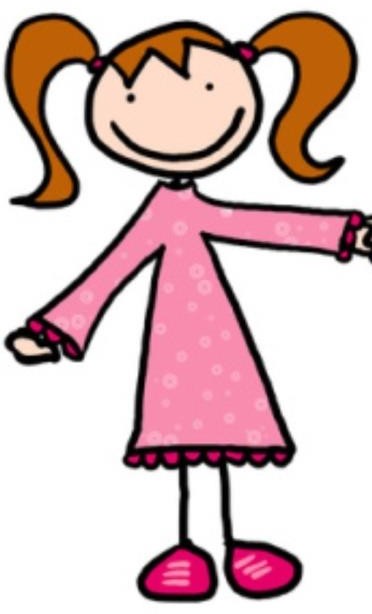 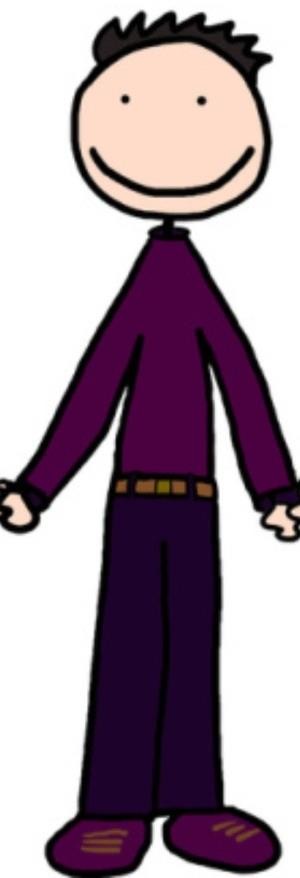 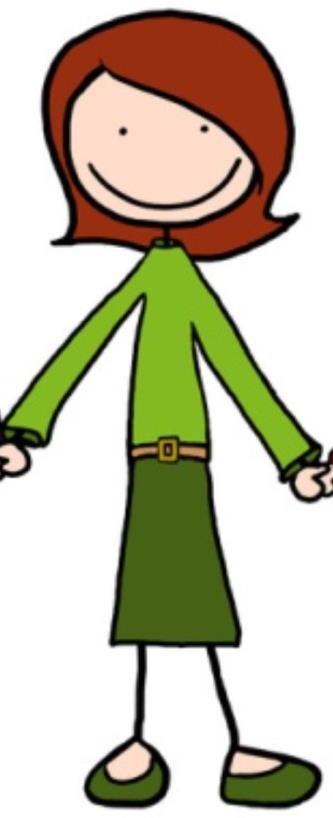 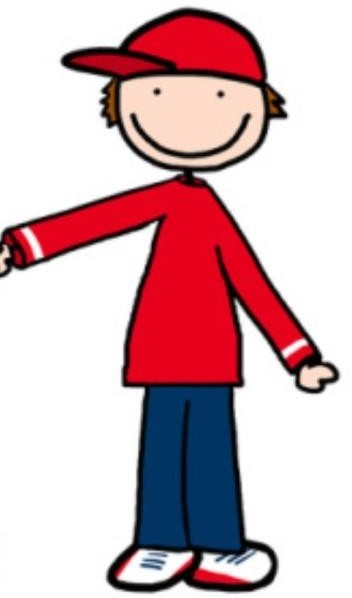 IZREŽI DIJELOVE PUZZLE. SLOŽI I ZALIJEPI PUZZLU U SVOJU BILJEŽNICU. DOBIT ĆEŠ SLIKU OBITELJI KOJA MOLI.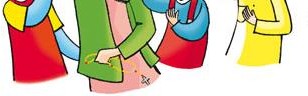 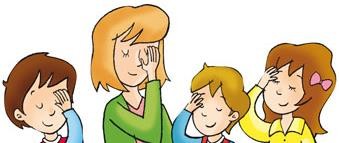 